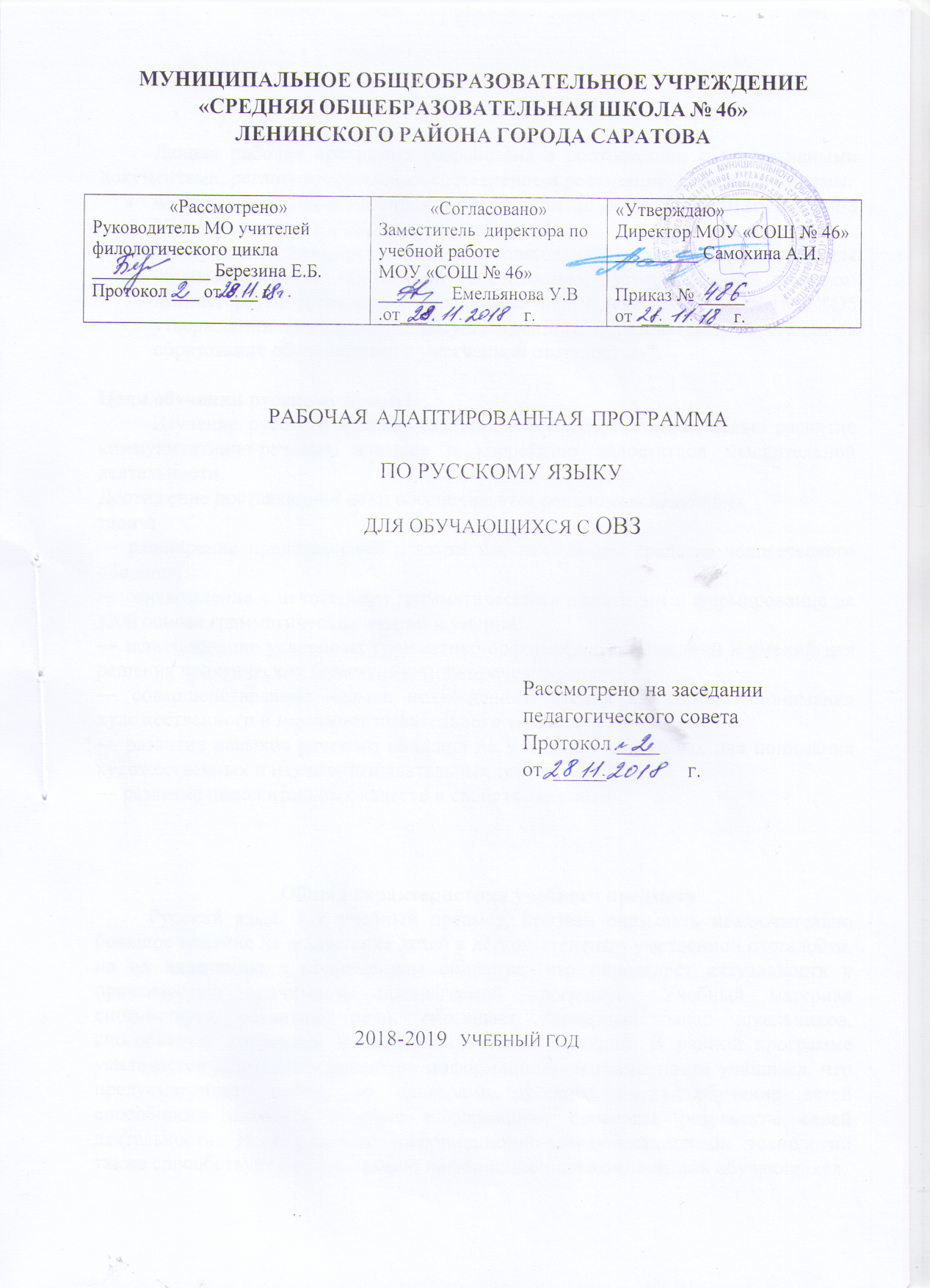 ПОЯСНИТЕЛЬНАЯ ЗАПИСКА 	Данная рабочая программа разработана в соответствии с нормативными документами, регламентирующими составление и реализацию рабочих программ:Федеральный закон Российской Федерации от 29 декабря 2012г. N273-ФЗ "Об образовании в Российской Федерации".Федеральный государственный образовательный стандарт образования для обучающихся с умственной отсталостью, утвержденный приказом Министерства образования и науки РФ от 19 декабря 2014г. №1599 "Об утверждении федерального государственного образовательного стандарта образования обучающихся с умственной отсталостью". Цели обучения русскому языку: 	Изучение русского языка в старших классах имеет своей целью развитие коммуникативно-речевых навыков и коррекцию недостатков мыслительной деятельности.Достижение поставленной цели обеспечивается решением следующихзадач:― расширение представлений о языке как важнейшем средстве человеческого общения;― ознакомление с некоторыми грамматическими понятиями и формирование на этой основе грамматических знаний и умений;― использование усвоенных грамматико-орфографических знаний и умений для решения практических (коммуникативно-речевых) задач;― совершенствование навыка полноценного чтения как основы понимания художественного и научно-познавательного текстов;― развитие навыков речевого общения на материале доступных для понимания художественных и научно-познавательных текстов;― развитие положительных качеств и свойств личности.Общая характеристика учебного предмета	Русский язык, как учебный предмет, призван оказывать исключительно большое влияние на воспитание детей с лёгкой степенью умственной отсталости, на их адаптацию в современном обществе, что определяет актуальность и практическую значимость предлагаемой программы. Учебный материал способствует развитию речи, обогащает словарный запас школьников, способствует коррекции высших психических функций. В данной программе усиливается внимание к развитию информационной грамотности учащихся, что предусматривает работу со словарями русского языка, обучение детей способности находить нужную информацию, проверять результаты своей деятельности. Использование информационно-коммуникационных технологий также способствует формированию информационной компетенции обучающихся.Описание места учебного  предмета  в учебном плане	Предмет  «Русский язык»  входит  в  образовательную  область  «Язык и речевая практика»  учебного  плана  АООП МОУ «СОШ №46»  для  учащихся  с  ОВЗ (умственная отсталость, вариант 1).  На обучение русскому языку в 8 классе отводится 136 часов (34 учебные недели, 4 часа в неделю)Учебник:  «Русский язык 8 класс»; авторы: Галунчикова, Э.В. Якубовская; издательство: М.: «Просвящение».Планируемые результаты освоения учебного предметаРеализация программы по предмету «Письмо и развитие речи» в 8 классе обеспечивает достижение учащимися следующих личностных и предметных результатов в соответствии с требованиями ФГОС для обучающихся с умственной отсталостью:Личностные учебные действия представлены следующими умениями восьмиклассников с лёгкой степенью умственной отсталости: испытывать чувство гордости за свою страну; гордиться школьными успехами и достижениями как собственными, так и своих товарищей; адекватно эмоционально откликаться на произведения литературы, музыки, живописи и др.; уважительно и бережно относиться к людям труда и результатам их деятельности; активно включаться в общеполезную социальную деятельность; бережно относиться к культурно-историческому наследию родного края и страны; проявлять готовность к самостоятельной жизни; проявлять терпимость к другим мнениям и позициям; уметь оказать помощь другим учащимся, сотрудничать с педагогами и другими учащимися; умение проявлять эмоциональную устойчивость при напряжениях.Предметные результаты по итогам учебного года:Содержание учебного предмета1. Повторение    Предложение.	     Простые и сложные предложения. Подлежащее и сказуемое  в простом и сложном предложении. Простые предложения с однородными членами. Сложные предложения с союзами и, а, но.2. Состав слова      Однокоренные слова, подбор однокоренных слов, относящихся к различным частям речи, разбор их по составу. Единообразное написание звонких и глухих согласных, ударных и безударных гласных в корнях слов. Образование слов с помощью приставок и суффиксов. Правописание приставок с О и А.. Сложные слова. Образование  сложных слов с соединительными гласными и без соединительных гласных. Описание картины И. Шевандровой «В сельской библиотеке».3. Части речи.	      Части речи. Отличительные признаки.4. Имя существительное.      Значение имени существительного. Основные грамматические категории имени существительного – род, число, падеж, склонение. Правописание падежных окончаний имен существительных в единственном и множественном числе. Несклоняемые существительные. Морфологический разбор имени существительного. Описание картины Б. Кустодиева «Масленица». Устное сочинение-рассказ по картине Решетникова «Опять двойка».5. Имя прилагательное.	     Значение имени прилагательного в речи. Согласование имени прилагательного с именем существительным в роде, числе и падеже. Правописание родовых и падежных окончаний имен прилагательных в единственном и множественном числе. Имена прилагательные на –ИЙ, -ЬЯ, -ЬЕ, их склонение и правописание. Морфологический разбор имени прилагательного. Сочинение по картине «Поход князя Игоря».6. Местоимение.      Личные местоимения единственного и множественного числа.  Правописание личных местоимений. Род местоимений 3 лица единственного числа.7. Глагол.     Понятие о глаголе. Изменение глагола по временам (настоящее, прошедшее и будущее) и лицам. Неопределенная форма глагола.Спряжение глаголов. Различение и правильное написание окончаний глаголов 1 и 2 спряжения. Деловое письмо «Анкета». Сочинение-рассуждение «Мой день рождения».8.Предложение.	     Простое и сложное предложение. Подлежащее и сказуемое в простом и сложном предложении. Простое предложение с однородными членами. Главные и второстепенные члены предложений в качестве однородных. Распространенные однородные члены предложений. Бессоюзное перечисление однородных членов с одиночным союзом и, союзами, а, но, повторяющимся союзом и. Знаки препинания при однородных членах. Сложные предложения с союзами и, а, но и без союзов.Обращение. Знаки препинания при обращении. Сочинение-описание картины В. Маковского «Свидание».9.Повторение	     Правописание гласных, согласных, разделительного твердого знака в приставках. Правописание гласных и согласных в корне слова. Сложные предложения без союзов, с союзами,  союзными словами.Тематическое планированиеМинимальный уровеньДостаточный уровень• писать под диктовку текст с изученными орфограммами с предварительным разбором;• принимать участие в составлении плана, отборе речевого материала для создания текста;• исправлять текст;• составлять предложения, опираясь на картину, собственный опыт;• решать орфографические задачи с помощью учителя• писать под диктовку текст с изученными орфограммами (75—85 слов);• писать изложение или сочинение по данному плану с предварительной отработкой лексического материала (до 85 слов);• находить в тексте речевые недочеты и исправлять их с помощью учителя;• использовать в устной речи сложноподчиненные предложения при ответе на вопрос;• определять части речи, используя сложные предложения для доказательства;• подбирать однокоренные слова, используя данные приставки и суффиксы;• находить и решать орфографические задачи (самостоятельно и с помощью учителя);• пользоваться школьным орфографическим словарем.• умение находить необходимую информацию в учебнике, простейших справочниках и поисковых системах Интернет.№ урокаТема урока, датаПовторение.1.Предложение.2.    Предложение простое и сложное.3-4.Сложные предложения с союзами и, а, но и без них.5-6.Однородные члены предложения.7.Деловое письмо- объяснительная записка.Состав слова8-9.Состав слова. Корень. Приставка. Суффикс.10.Безударные гласные в корне слова.11.Звонкие и глухие согласные в корне. 12.Непроизносимые согласные в корне слов.13.Изложение.14.Гласные и согласные в приставках.15-16.Приставка и предлог.17-18.Сложные слова.19-20.Упражнения на закрепление. Деловое письмо (автобиография)21-22.Диктант. Работа над ошибками.  Части речиИмя существительное23.Имя существительное. Грамматические признаки имени существительного24.Имя собственное.25.Существительные единственного числа с шипящей на конце.26-29.Склонение имен существительных в единственном числе.30-31.Контрольный диктант. Работа над ошибкам.32.Упражнения на закрепление.33.Правописание падежных окончаний имен существительных во множественном числе.34.Существительные множественного числа с шипящей на конце.35.Сочинение о лесе.36.Несклоняемые имена существительные.37.Упражнения на закрепление.Имя прилагательное38-39.Имя прилагательное. Согласование имен прилагательных с именами существительными.40.Родовые окончания имен прилагательных.41.Безударные окончания имен прилагательных среднего рода после шипящих.42-43.Правописание безударных окончаний имен прилагательных 44.Тренировочные упражнения.45.Лицо и число местоимений.46-47.Контрольный диктант. Работа над ошибками.48.Имена прилагательные на –ий, --ье, -ья, -ьи49Склонение имен прилагательных мужского и среднего рода на –ий, -ье.50.Склонение имен прилагательных женского рода на -ья.51.Склонение имен прилагательных во множественном числе на -ьи».52-53.Упражнения на закрепление.54.Сочинение по картине Н.Рериха «Поход Князя Игоря».55-56.Контрольный диктант. Работа над ошибками.Личные местоимения57.Личные местоимения. Лицо и число местоимений.58.Местоимения 3-го лица единственного числа.59-60.Склонение личных местоимений.61.Упражнения на закрепление.62.Правописание предлогов с местоимениями.63.Упражнения на закрепление.64.Деловое письмо – заявление.Глагол65-66.Глагол как часть речи.67.Неопределенная форма глагола.68.Правописание шипящих на конце слова. 69-70Изменение глаголов по временам. 71-72.Прошедшее время глаголов. Род и число.73.Правописание не с глаголами.74Изменение глаголов по лицам и числам. 75.Самостоятельная работа. 76.Глаголы первого лица. 77-78.Глаголы второго лица. 79Изложение. 80Глаголы третьего лица. 81-82.Глаголы на –тся и –ться. 83-84.Упражнения на закрепление. Самостоятельная работа. 85-86Диктант. Работа над ошибками. 87-88Изменение глаголов по лицам и числам.I и II спряжение глаголов. 89-90Правописание безударных личных окончаний глаголов.91-93Второе спряжение глаголов.94-96Первое спряжение глаголов.97-99Различай глаголы I и II спряжения.100-101Упражнения на закрепление.102-103Контрольный диктант. Работа над ошибками. 104-105Повторение. Способы проверки безударных окончаний. 106Сочинение «Случай на рыбалке». Предложение107-108Предложение. Главные и второстепенные члены предложения.109-110Простое предложение нераспространенное и распространенное.111-113Однородные члены предложения, знаки препинания при однородных членах.114-115Обращение .Знаки препинания при обращении. 116-117Изложение.118-119Сложные предложения..120-121Сложные предложения с союзами а,и,но. 122-124Союзные слова. Упражнения на закрепление. Повторение 125-126.Повторение. Правописание приставок, состав слова,ъ в приставках после согласной.127-128.Контрольный диктант за год. Работа над ошибками. 129-130.Правописание безударных окончаний.131Однокоренные слова.132.Правописание орфограмм в различных частях слова.133-134..Предложения простые и сложные. Главные и второстепенные члены предложения. Правописание ударных и безударных гласных в корне слова. 135-136.Имена существительные. Имя прилагательное. Местоимение. 